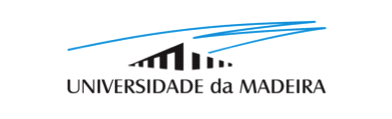 REPORT by the Comissão de Acompanhamento da Tese (CAT) committee of the public defence of the PhD thesis proposal in Informatics(Examiners are not required to use this form; a free-form report may also be submitted)Date:______________________________________________________________Candidate (family name, first names):______________________________________________________________________Field of research:______________________________________________________________________PhD proposal title:____________________________________________________________________________________________________________________________________________Name and signature of each member of the Comissão de Acompanhamento da Tese (CAT) committee.President:______________________________________________________________________(Most senior and highest category member of the committee, excluding supervisors)External:______________________________________________________________________Supervisor:______________________________________________________________________Co-supervisor:______________________________________________________________________(Only when applicable)On the basis of what is stated above we:1. Recommend the approval of the PhD thesis proposal:a) Without changes					b) With minor grammatical corrections (as specified in the proposal)	c) With minor modifications (as specified in the proposal)		2. Do not recommend the approval of the PhD thesis proposal 		The “Do not recommend” designation is given when a proposal needs to be substantially changed. In this instance, the CAT committee's report of the proposal will specify the changes that need to be made. A date for reconvening the CAT Committee to discuss the revised proposal is established in collaboration with the student and the committee, and is recorded in thisreport.3. On the basis of the above considerations, we give a grade of ____________ (1-20) for the Research and Thesis Planning course.Note:  When completed, the original needs to be sent to the Ph.D. Program Coordinator, and copies to the student and each committee member.1. Format, presentation, consistency, style and language of the PhD proposal document:2. The importance and position of the study in terms of the field of research:3. Review, critical appraisal and use of related work in the field in the field of research:4. Statement of the research problem:5. Quality, thoroughness, and understanding of the methods, and their application in the study:6. Degree of originality and independence shown in the planning of the project and the performance:7. Other comments: